TURNIEJ O PUCHAR KINDER +SPORT RANKING 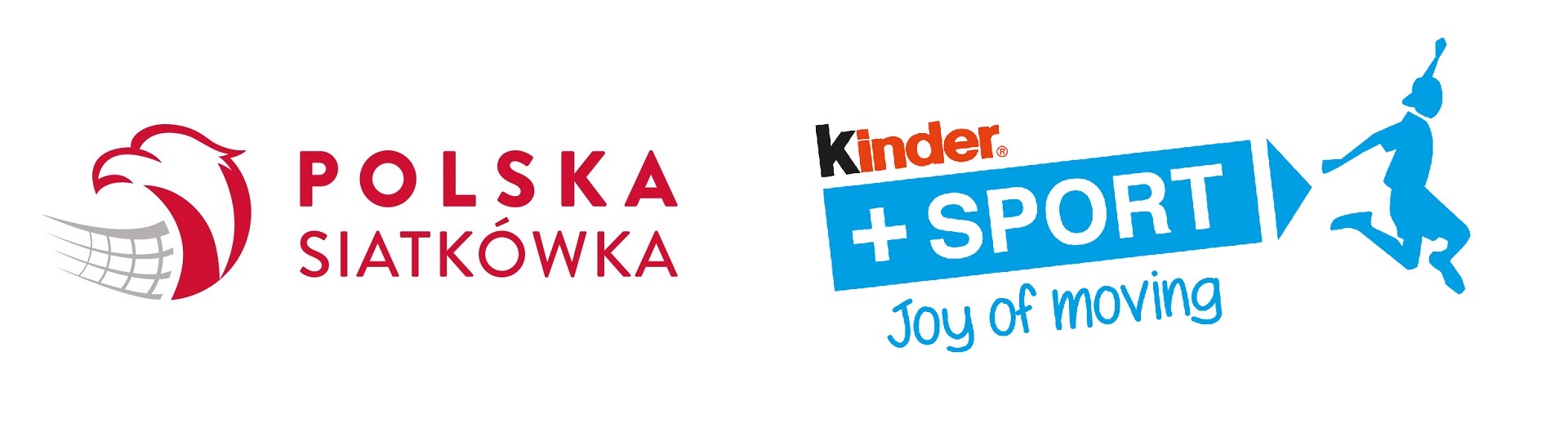 Ranking "dwójki"Ranking "dwójki"I rundaII rundaIII rundaIV rundaSuma1SET STAROGARD 1566356592342AS PLIŃSKI/WIKA506059562253SET STAROGARD 3535753532164UKS JASIENIAK 1485448512015SET STAROGARD 2465151501986SN GEDANIA 1445550471967SET STAROGARD 4455347491948UKS JASIENIAK 2474945481899UKS JASIENIAK 34252494418710UKS JASIENIAK 43950444217511BYTÓW 13746464617512AS TREFL 13847424517213WILKI CHWASZCZYNO 14348404017114GAS GDYNIA 23645434116515AS TREFL 23244414316016GAS GDYNIA 33539393715017UKS LIBERO ŁEBIEŃ 14142333214818AS TREFL 33040373614319BYTÓW23437343413920WILKI CHWASZCZYNO 22738363813921WILKI CHWASZCZYNO 43343382313722GAS GDYNIA 42533353913223IRYDA/SPS 12832293312224GAS GDYNIA 12636283012025GA KAEMKA 23135272511826UKS JASIENIAK 52434322711727SN GEDANIA 2404131011228BYTÓW 42930222610729BYTÓW 31428303510730AS TREFL 4203126229931DZIEMIANY 1232725249932WILKI CHWASZCZYNO 3182521319533UKS JASIENIAK 6152624289334GA KAEMKA 1212919198835GAS GDYNIA 5132223298736DZIEMIANY 219240206337DZIEMIANY 322230166138DZIEMIANY 710216215839UKS JASIENIAK 791120175740GKS STOCZNIOWIEC 171516185641SN GEDANIA 317191304942DZIEMIANY 616170144743DZIEMIANY 412180134344ALPAT GDYNIA 8201204045LIDER DĘBOGÓRZE6127154046UKS JASIENIAK 83161803747UKS JASIENIAK 92141503148DZIEMIANY 51113073149AS TREFL 5481093150DZIEMIANY 856001151MALBORK 101017121052AS TREFL 7 000101053MALBORK 2091411954ŁEBIEŃ 21780855GKS STOCZNIOWIEC 30025756MALBORK 305118557SPS/IRYDA 20496458AS TREFL 60354359CHWASZCZYNO 50012360GKS STOCZNIOWIEC 20233261MALBORK 40140162IRYDA /SPS 300011Ranking "trójki"ZespołI rundaII rundaIII rundaIV rundaV rundaSuma1GA SPS LĘBORK 116161818682WILKI CHWASZCZYNO 13131513543GA SPS LĘBORK 211111315504UKS JASIENIAK 1981011385AS TREFL 1591110356SET STAROGARD8697307GA SPS LEBORK 36779298IRYDA/SPS7586269GA SPS LĘBORK 434682110AS TREFL 243541611GKS STOCZNIOWIEC 12213812UKS JASIENIAK 202351013GKS STOCZNIOWIEC 20032514JURAND MALBORK00213Kategoria " czwórki "   Kategoria " czwórki "   Zespół I rundaII rundaIII rundaIV rundaV rundaSuma1AS TREFL 113161715612GA SPS LĘBORK16131412553UKS JASIENIAK 110101110414GA KAEMKA 18885295UKS JASIENIAK 26667256AS TREFL 23598257GA KAEMKA 27474228ALPAT GDYNIA4356189GAS GDYNIA57211510UKS LIDER DĘBOGÓRZE12431011GKS STOCZNIOWIEC0032512LIBERO ŁEBIEŃ21104